Asian Schools Chess Championships 2019      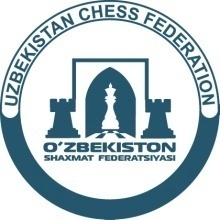 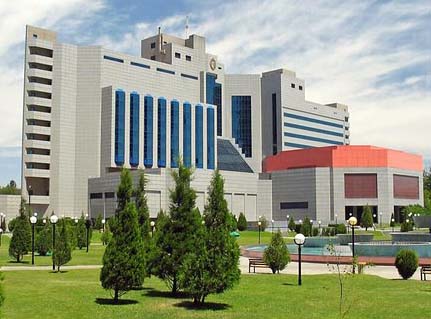 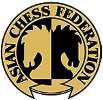 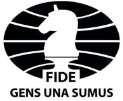 (Standard, Rapid and Blitz)Tashkent, Uzbekistan, 19 June – 29 June 2019Federation: __________________________Registration form for all participantsStatus are  Invited player ( I ),  personal right (P), Accompanying Person (A),  Extra player (E)			Room type is single (S), double (D), triple (T)Arrival Details: 	Date:			Time:				Airline:				Flight No.: Departure:		Date:			Time:				Airline:				Flight No.: Total number of requested hotel rooms:     Single _________         Double _____  		Triple _____                Federation Official:  Name     							 Signature:NoSurnameFirst NamePassport NoBirth DateFIDE IDRoom typeRoommateStatusAge GroupTrainer1234567891011121314151617181920